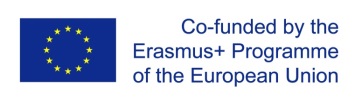 Weekly Aims & Teaching Methodologies: Module 7Teaching for Diversity in vocational education for individuals with special needs and including a focus on intercultural awareness.Name(s) of Trainer(s):	Assoc. Prof. Nguyen Van Tuan Nguyen Vu Lan, PhD					Ketkesone Phrasisombath, MD, PhDLesson Requirements:	03 ECTS (90 hours) (1 academic hour is 60 minutes)	30 hours for in-class study60 hours for self-studyNumber of Lessons: 	04LESSON 1"Social Diversity" for the educational contextLesson Requirements: 3 hours for in - class study4.5 hours for in-class study (reading references on diversity of society, need for education and the issue of diversity concretely for schools).Lesson Aims: Participants will be able to:Get to know each other Recognize the diversity of society and the need for educationInstructions on Teaching (Lesson plan for trainers):LESSON 2Inclusion in EducationLesson Requirements: 3 hours for in - class study4.5 hours for in-class study (reading references on diversity of society, need for education and the issue of diversity concretely for schools).Lesson Aims: Participants will be able to:Define the concept of inclusionIdentify barriers to learning about diversityPresent resources to support learning diversity Develop teaching and learning for diversity students in Schools.Instructions on Teaching (Lesson plan for trainers):LESSON 3Diversity and Inclusion in the ClassroomLesson Requirements: 3 hours for in - class study 4.5 hours for in-class study: (reading references on diversity of students in the classroom, concepts for working with special needs learners, the strategies and tools for inclusive teaching, create and nurture an inclusive environment)Lesson Aims: Participants will be able to:Understanding Diversity of students in the classroomDefining concepts for working with Special Needs LearnersDefining the Role of Educators Explain the Strategies and Tools for Inclusive TeachingInstructions on Teaching (Lesson plan for trainers):LESSON 4Education for Persons with DisabilitiesLesson Requirements:3 hours for in - class study4.5 hours for in-class study (reading references on disabilities, their characteristics, Laws and policies related).Lesson Aims:Participants will be able to:Explain types of people with disabilities and their characteristicsAddressing personal agency and individual choice of people with disabilitiesExplain Laws and policies related to people with disabilitiesForms and methods for supporting persons with disabilities in practiceInstructions on Teaching (Lesson plan for trainers):NoContentsTeaching MethodsTeaching AidsTimeExpected resultsDiversity of societyDiscussionLectureProjector2 hoursParticipants present the definition of diversity of societyEducation need for "Social Diversity"DiscussionLectureA0 paperColor pensProjector, Microsoft PowerPoint, possibly internet aids such as Online Videos are being used, Microsoft PowerPoint, possibly internet aids such as Online Videos are being used2 hoursParticipants listed out the issues that needed to be addressed and present the results of group discussion about "Social Diversity"  what are needed for educationThe issue of diversity concretely for schoolsDiscussionLectureA0 paperColor pensProjector, Microsoft PowerPoint, possibly internet aids such as Online Videos are being used, Microsoft PowerPoint, possibly internet aids such as Online Videos are being used2 hoursThe school's diverse tasks for diverse subjectsInter-cultural differences and learning needsDiscussionLectureA0 paperColor pensProjector1.5 hoursParticipants present the inter-cultural differences and learning needsNo.ContentsTeaching MethodsTeaching AidsTimeExpected resultsDefinition of Inclusion in educationDiscussionLectureProjector2 hoursParticipants present the definition of InclusionBarriers to learning of diversityDiscussion Group workLectureA0 paperColor pensProjector2 hoursParticipants present traits of Barriers to learning of diversityResources to support learning diversityDiscussion Group workInteractiveA0 paperColor pensProjector2 hoursParticipants present examples of Resources to support learning diversityDevelop teaching and learning for diverse students in schoolsStudent work in groups, teacher instructing  and involved in the group to facilitate the discussionsA0 paperColor pensProjector1.5 hoursParticipants present aspects of Developing Learning for diverse students in SchoolsNo.ContentsTeaching MethodsTeaching AidsTimeExpected resultsDiversity of students in the classroomDiscussionLectureA0 paperColor pensProjector1.5 hoursParticipants present the Diversity of students in the classroomConcepts for working with Special Needs LearnersDiscussion Group workA0 paperColor pensProjector1 hoursParticipants present the concepts of working with Special needs learnersThe Strategies and Tools for Inclusive TeachingDiscussion Group workInteractiveLectureA0 paperColor pensProjector, Microsoft PowerPoint, possibly internet aids such as Online Videos are being used2 hoursParticipants present the Strategies and Tools for Inclusive TeachingCreate and Nurture an Inclusive EnvironmentStudent work in groups, teacher instructing  and involved in the group to facilitate the discussionsA0 paperColor pensProjector1.5 hoursParticipants present of Inclusive EnvironmentDealing with diversity in a more individualized classroomStudent work in groups, teacher instructing  and involved in the group to facilitate the discussionsA0 paperColor pensProjector1.5 hoursParticipants present of the experience of dealing with diversityNo.ContentsTeaching MethodsTeaching AidsTimeExpected resultsTypes of people with disabilities and their characteristics DiscussionLectureProjector1.5 hoursParticipants present the types disabilities and causesChoice and ability of people with disabilitiesDiscussion Group workA0 paperColor pensProjector1.5 hoursParticipants present the desires and ability of people with disabilitiesLaws and policies related to people with disabilitiesDiscussion Group workInteractiveLectureA0 paperColor pensProjector1.5 hoursParticipants present the Laws and policies related to people with disabilitiesSupport services for people with disabilities in schoolsDiscussion Group workInteractiveLectureA0 paperColor pensProjector1.5 hoursParticipants present Support services for people with disabilities in schools.Appropriate forms and specialised methods of education for persons with disabilitiesStudent work in groups, teacher instructing  and involved in the group to facilitate the discussionsA0 paperColor pensProjector1.5 hoursParticipants present the forms and methods of education